                   บันทึกข้อความ	บันทึกข้อความ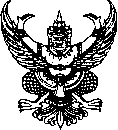 ส่วนราชการ                                             โทร.  ที่  อว                                              วันที่  วัน  เดือน  ปี               เรื่อง  ขอส่งข้อเสนอโครงการวิจัยเรียน  ผู้อำนวยการสถานวิจัยสถาบัน (ผ่านประธานกรรมการประจำสาขาวิชา/ผู้อำนวยการสำนัก/ผู้อำนวยการสถาบัน)ตามที่สถานวิจัยสถาบัน ประกาศเปิดรับข้อเสนอโครงการวิจัยสถาบันประจำปีงบประมาณ พ.ศ. ................................ นั้นในการนี้ ข้าพเจ้ามีความประสงค์ ขอส่งข้อเสนอโครงการวิจัย เรื่อง...........................................เพื่อขอรับทุนอุดหนุนการวิจัยสถาบัน ประจำปีงบประมาณ พ.ศ. ................ จากมหาวิทยาลัย ทั้งนี้ ข้อเสนอโครงการวิจัยดังกล่าวได้ผ่านความเห็นชอบจากประธานกรรมการประจำสาขาวิชา/ผู้อำนวยการสำนัก/ผู้อำนวยการสถาบัน ในการประชุม ครั้งที่......../........ เมื่อวันที่..............................................แล้ว และข้าพเจ้าขอยอมรับผลการพิจารณาของคณะกรรมการวิจัยสถาบันถือเป็นที่สิ้นสุดจึงเรียนมาเพื่อโปรดพิจารณา จักขอบคุณยิ่ง                                                                 ลงนาม…………………………………….                                                                 (.....................................................)                                                                                ผู้ขอรับทุน ระบุความเห็นของผู้บังคับบัญชา....................................................................................................................................................................................................................................................................................................................................................................................................................................................................................................................................................................................................................................................................................................................................................................................................................................................                                                                 ลงนาม…………………………………….                                                                 (....................พิมพ์ชื่อเต็ม.............)                                              ประธานกรรมการประจำสาขาวิชา/ผู้อำนวยการสำนัก/ผู้อำนวยการสถาบัน